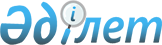 Об утверждении паспортов республиканских бюджетных программ на 2006 год
(Министерство окружающей среды Республики Казахстан)Постановление Правительства Республики Казахстан от 12 декабря 2005 года N 1235 (Выписка)



      В соответствии с Бюджетным кодексом Республики Казахстан от 24 апреля 2004 года Правительство Республики Казахстан 

ПОСТАНОВЛЯЕТ:





      1. Утвердить паспорта республиканских бюджетных программ на 2006 год:



      Министерства охраны окружающей среды Республики Казахстан согласно приложениям 
 350 
, 
 351 
, 
 352 
, 
 353 
, 
 354 
, 
 355 
, 
 356 
, 
 357 
, 
 358 
.




      2. Настоящее постановление вводится в действие с 1 января 2006 года.


      Премьер-Министр




   Республики Казахстан





ПРИЛОЖЕНИЕ 350            



к постановлению Правительства    



Республики Казахстан        



от 12 декабря 2005 года N 1235   


234 - Министерство охраны окружающей среды Республики Казахстан




              Администратор бюджетной программы


ПАСПОРТ




республиканской бюджетной программы



001 "Обеспечение деятельности уполномоченного органа



в области охраны окружающей среды" на 2006 год

      

1. Стоимость:

 1739543 тысячи тенге (один миллиард семьсот тридцать девять миллионов пятьсот сорок три тысячи тенге).



      

2. Нормативно-правовая основа бюджетной программы:

 
 статья 554 
 Кодекса Республики Казахстан от 30 января 2001 года "Об административных правонарушениях"; 
 Закон 
 Республики Казахстан от 17 апреля 1995 года "О лицензировании"; статьи 
 47, 
 
 48, 
 
 49, 
 
 50, 
 



51 



и 
 52  
 Закона Республики Казахстан от 27 января 1996 года "О недрах и недропользовании"; статьи 
 11, 
 
 13  
 и 
 14  
 Закона Республики Казахстан от 18 марта 1997 года "Об экологической экспертизе"; 
 Закон 
 Республики Казахстан от 15 июля 1997 года "Об охране окружающей среды"; 
 Закон 
 Республики Казахстан от 23 июля 1999 года "О государственной службе";  
 Закон 
Республики Казахстан от 21 октября 2000 года "О присоединении Республики Казахстан к Конвенции об оценке воздействия на окружающую среду в трансграничном контексте"; 
 Закон 
 Республики Казахстан от 23 октября 2000 года "О присоединении Республики Казахстан к Конвенции о трансграничном загрязнении воздуха на большие расстояния"; 
 Закон 
 Республики Казахстан от 21 октября 2000 года "О присоединении Республики Казахстан к Конвенции о трансграничном воздействии промышленных аварий"; 
 Закон 
 Республики Казахстан от 7 мая 2001 года "О присоединении Республики Казахстан к Монреальскому протоколу по веществам, разрушающим озоновый слой"; статьи 
 9 , 
 
 14, 
 
 15, 
 
 16, 
 
 17  
 и 
 22  
 Закона Республики Казахстан от 11 марта 2002 года "Об охране атмосферного воздуха"; статьи 
 25, 
 
 35  
 и 
 36  
 Закона Республики Казахстан от 9 ноября 2004 года "О техническом регулировании"; 
 постановление 
 Правительства Республики Казахстан от 3 октября 1996 года N 1217 "О служебных телефонах и нормах площадей для размещения аппаратов государственных органов"; 
 постановление 
 Правительства Республики Казахстан от 2 ноября 1998 года N 1118 "О нормативах потребления электроэнергии, тепла на отопление, горячей и холодной воды и других коммунальных услуг по организациям, финансируемым из средств бюджета"; 
 постановление 
 Правительства Республики Казахстан от 27 мая 1999 года N 663 "Об упорядочении эксплуатации служебных легковых автомобилей для транспортного обслуживания государственных органов Республики Казахстан"; 
 постановление 
 Правительства Республики Казахстан от 24 февраля 2000 года N 288 "Об упорядочении эксплуатации специальных транспортных средств для обслуживания государственных учреждений, финансируемых из республиканского бюджета"; 
 постановление 
 Правительства Республики Казахстан от 22 сентября 2000 года N 1428 "Об утверждении правил служебных командировок в пределах Республики Казахстан работников государственных учреждений, содержащихся за счет средств государственного бюджета, а также депутатов Парламента Республики Казахстан"; 
 постановление 
 Правительства Республики Казахстан от 25 сентября 2000 года N 1449 "О создании Единой системы государственных кадастров природных объектов Республики Казахстан на основе цифровых геоинформационных систем"; 
 постановление 
 Правительства Республики Казахстан от 6 сентября 2001 года N 1154 "Об утверждении Правил выдачи разрешений на загрязнение окружающей среды"; 
 постановление 
 Правительства Республики Казахстан от 28 октября 2004 года N 1113 "Вопросы Министерства охраны окружающей среды Республики Казахстан"; 
 постановление 
 Правительства Республики Казахстан от 29 октября 2004 года N 1126 "Вопросы Комитета природоохранного контроля Министерства охраны окружающей среды Республики Казахстан"; 
 постановление 
 Правительства Республики Казахстан от 6 декабря 2004 года N 1278 "О Программе "Охрана окружающей среды Республики Казахстан на 2005-2007 годы".



      

3. Источники финансирования бюджетной программы:

 средства республиканского бюджета.



      

4. Цель бюджетной программы:

 улучшение качества окружающей среды и достижение благоприятного уровня экологически устойчивого развития общества.



      

5. Задачи бюджетной программы:

 оптимизация системы управления качеством окружающей среды; принятие мер по снижению влияния хозяйственной и иной деятельности на окружающую среду; планирование мероприятий, направленных на охрану окружающей среды; составление отраслевых заключений; повышение профессионального уровня государственных служащих согласно требованиям профессиональной государственной службы.



      

6. План мероприятий по реализации бюджетной программы:


      

7. Ожидаемые результаты выполнения бюджетной программы:




Прямой результат:



согласованные проекты Среднесрочного социально-экономического развития 14 областей и 2 городов республиканского значения по разделу "Природопользование и охрана окружающей среды";



утвержденные комплексная программа устойчивого развития Балхаш-Алакольского бассейна и Концепция Единой государственной системы мониторинга окружающей среды и природных ресурсов;



разработка 1 кодекса, 20 нормативных постановлений Правительства Республики Казахстан и 10 нормативных приказов Министра охраны окружающей среды Республики Казахстан; подготовка 4 национальных отчетов и докладов по реализации международных конвенций; составление отраслевого заключения инвестиционных проектов по мере поступления; выдача лицензий в области охраны окружающей среды и использования природных ресурсов; выдача разрешений на природопользование и заключений государственной экологической экспертизы по мере обращения природопользователей;



соответствие квалификационным требованиям 56 лицензиатов;



ведение информационной системы Реестра налогоплательщиков и объектов налогообложения в части платежей за загрязнение окружающей среды по мере обращения природопользователей; проведение 4 кустовых семинаров в регионах;



проведение 2 выездных коллегий министерства;



проведение комплексных проверок в 16 территориальных управлениях и в 4 подведомственных государственных предприятиях;



выполнение государственного социального заказа по 6 темам;



регистрация и перерегистрация 100 методик выполнения измерений и нормативных документов лабораторно-аналитического контроля;



сертификация и поверка 60 приборов лабораторий аналитического контроля;



аккредитация 2 лабораторий аналитического контроля;



проведение сотрудниками Комитета природоохранного контроля проверок на 38 объектах природопользования и сотрудниками территориальных управлений на 11000 объектах природопользования;



обеспечение 523 государственных инспекторов по одному комплекту форменного обмундирования;



проведение текущего ремонта зданий и помещений в двух областях.



Повышение профессионального уровня специалистов территориальных органов 70 человек;



обучение государственному языку 92 чел., в том числе территориальных органов 80 чел.



Проведение капитального ремонта одного административного здания территориального управления.



Приобретение: 16 копировальных аппаратов; 16 факсимильных аппаратов; 205 комплектов офисной мебели; 1 морского судна и 1 речного катера для проведения государственного контроля в области охраны окружающей среды на Каспийском море и на реке Иртыш; 2 радиостанций дальнего действия для морских судов; 13 комплектов лабораторной мебели, 123 единиц лабораторного оборудования и приборов, вспомогательных аксессуаров к приборам, химических реактивов (реагентов) и посуды для лабораторий аналитического контроля территориальных управлений охраны окружающей среды.



Приобретение: 80 комплектов компьютерного оборудования; 5 серверов; 21 принтеров; 10 сканеров; 53 источников бесперебойного питания; комплектующих и запасных частей, расходных материалов.



Формирование базы данных "Государственный кадастр природных ресурсов".



Утверждение качественных и количественных показателей (экологических нормативов и требований) для 47 методик.



Конечный результат:



Обеспеченность государственных инспекторов охраны окружающей среды по одному комплекту форменного обмундирования на 100%.



Обеспечить территориальные управления компьютерами с 33% до 43%.



Обеспечить территориальные управления принтерами с 25,4% до 27,9%.



Обеспечить офисной мебелью с 21% до 45,9%.



Усиление процесса регулирования охраны окружающей среды, выработка комплекса мер по его стабилизации;



повышение профессионального уровня 7% государственных служащих, обучение государственному языку 9% государственных служащих.



Финансово-экономический результат:



затраты на пошив одного комплекта форменного обмундирования государственного инспектора по охране окружающей среды в среднем 57,3 тыс. тенге;



средняя стоимость подготовки одного национального отчета (доклада) 1029 тыс.тенге;



средняя стоимость одной темы на основе государственного заказа для неправительственных организаций 1792 тыс. тенге;



средние затраты на повышение квалификации одного государственного служащего 20,7 тыс. тенге;



средние затраты на обучение государственному языку одного государственного служащего 16,6 тыс тенге.



Своевременность: своевременное выполнение функций, возложенных на государственный орган.



Качество:



снижение уровня загрязнения окружающей среды;



повышение профессионального уровня государственных служащих согласно требованиям профессиональной государственной службы в соответствии с современными экономическими условиями. Доля специалистов, прошедших обучение государственному языку от общего количества работающих в центральном аппарате - 8,4 %, в территориальных управлениях - 9,6 %. Доля специалистов, повысевших уровень профессионального образования в территориальных управлениях - 8,5 %.




ПРИЛОЖЕНИЕ 351            



к постановлению Правительства    



Республики Казахстан        



от 12 декабря 2005 года N 1235   


234 - Министерство охраны окружающей среды Республики Казахстан




              Администратор бюджетной программы


ПАСПОРТ




республиканской бюджетной программы



002 "Проведение государственной экологической экспертизы



стратегических, трансграничных и экологически опасных



объектов" на 2006 год

      1. Стоимость: 8000 тысяч тенге (восемь миллионов тенге). 


<*>






      Сноска. Пункт 1 в редакции - постановлением Правительства РК от 31 июля 2006 года N 


 470б 


.





      

2. Нормативно-правовая основа бюджетной программы: 

статьи 
 11, 
 
 13  
 и 
 14  
 Закона Республики Казахстан от 18 марта 1997 года "Об экологической экспертизе"; статьи 
 8 , 
 
 63  
   и 
 64  
 Закона Республики Казахстан от 15 июля 1997 года "Об охране окружающей среды";  
 статья 21 
 Закона Республики Казахстан от 26 июня 1998 года "О национальной безопасности Республики Казахстан"; 
 Указ 
 Президента Республики Казахстан от 3 декабря 2003 года N 1241 "О Концепции экологической безопасности Республики Казахстан на 2004-2015 годы"; 
 постановление 
 Правительства Республики Казахстан от 6 декабря 2004 года N 1278 "О Программе "Охрана окружающей среды Республики Казахстан на 2005-2007 годы".



      

3. Источники финансирования бюджетной программы: 

средства республиканского бюджета.



      

4. Цель бюджетной программы:

 предотвращение возможных негативных последствий при реализации планируемой управленческой, хозяйственной, инвестиционной и иной деятельности на окружающую среду через оценку соответствия экологическим требованиям.



      

5. Задачи бюджетной программы:

 своевременное определение соответствия нормативам качества окружающей среды и экологическим требованиям, проведенного научно обоснованного анализа оценки воздействия планируемой управленческой, хозяйственной, инвестиционной и иной деятельности в экспертируемой документации на окружающую среду.



      

6. План мероприятий по реализации бюджетной программы:


      

7. Ожидаемые результаты выполнения бюджетной программы:




Прямой результат: выдача заключений государственной экологической экспертизы не менее чем по 92 проектам, инициируемым государственными органами.



Конечный результат: минимизация последствий вредного воздействия планируемой управленческой, хозяйственной, инвестиционной и иной деятельности на состояние окружающей среды.



Финансово-экономический результат: расходы на проведение экологической экспертизы одного проекта в среднем составят 119 тысяч тенге.



Своевременность: осуществление экологической экспертизы в соответствии со сроками, установленными законодательством Республики Казахстан, по мере поступления проектов в течение года.



Качество: проекты, получившие положительное заключение государственной экологической экспертизы, соответствуют нормам и требованиям экологической безопасности.




ПРИЛОЖЕНИЕ 352            



к постановлению Правительства    



Республики Казахстан        



от 12 декабря 2005 года N 1235   


234 - Министерство охраны окружающей среды Республики Казахстан




              Администратор бюджетной программы


ПАСПОРТ




республиканской бюджетной программы



      003 "Научные исследования в области охраны



окружающей среды" на 2006 год

      

1. Стоимость:

 295000 тысяч тенге (двести девяносто пять миллионов тенге)



      

2. Нормативно-правовая основа бюджетной программы: 

 статья 75 
 Закона Республики Казахстан от 15 июля 1997 года "Об охране окружающей среды"; 
 статьи 3 
, 
 18, 
 
 22  
 и 
 26  
      Закона Республики Казахстан от 9 июля 2001 года "О науке"; 
 статья 7 
 Закона Республики Казахстан от 11 марта 2002 года "Об охране атмосферного воздуха"; 
 Указ 
 Президента Республики Казахстан от 3 декабря 2003 года N 1241 "О Концепции экологической безопасности Республики Казахстан на 2004-2015 годы"; 
 постановление 
 Правительства Республики Казахстан от 6 декабря 2004 года N 1278 "О Программе "Охрана окружающей среды Республики Казахстан на 2005-2007 годы"; 
 постановление 
 Правительства Республики Казахстан от 24 января 2005 года N 49 "О Программе по борьбе с опустыниванием в Республике Казахстан на 2005-2015 годы".



      

3. Источники финансирования бюджетной программы: 

средства республиканского бюджета



      

4. Цель бюджетной программы:

 обеспечение экологической безопасности, формирование теоретических и технологических основ стабилизации качества окружающей среды.



      

5. Задачи бюджетной программы:

 обеспечение научно-обоснованными предложениями и рекомендациями подготовки мероприятий и инвестиционных проектов в области охраны окружающей среды; научное сопровождение реализации международных природоохранных конвенций; проведение научных исследований по актуальным вопросам изменения климата, разрушения озонового слоя, опустынивания, загрязнения и деградации окружающей среды Республики Казахстан; составление научно-аналитических и картографических материалов по оценке экологического состояния территории Республики Казахстан; разработка новых подходов и методов управления окружающей средой; развитие научно-исследовательской базы охраны окружающей среды.



      

6. План мероприятий по реализации бюджетной программы.


      

7. Ожидаемые результаты выполнения бюджетной программы:




Прямой результат: отчеты и рекомендации по результатам проведенных научных исследований в области охраны окружающей среды по 36 темам, из которых 33 продолжающиеся и 3 новые темы.



Разработка и реализация мер по сохранению на стабильном уровне выбросов и сбросов в окружающую среду и накопления отходов производства; оценка современной экологической обстановки в различных регионах республики и разработка рекомендаций и методик для принятия мер, направленных на решение крупных экологических проблем глобального характера; оценка современного геоэкологического состояния природных ресурсов Баянаульского



государственного национального природного парка с целью дальнейшего его развития.



Для развития научно-исследовательской базы научно-исследовательского института экологии и климата будут приобретены: 37 комплектов компьютерного оборудования, 8 принтеров, 4 копировальных аппаратов, 2 ноутбука, 1 плоттер, 1 комплект электронной метеостанции, 2 портативного газоанализатора, 1 эхолот, 16 газовых анализаторов, 2 электронных весов, 1 цифровой поплавковый уровнемер, 1 измеритель скорости потока, 1 сушильно-стерилизационный шкаф, 4 аспиратора, 4 актинометра, 4 альбедометра, 4 балансомера, 4 анемометра, 2 анеморумбометра, 2 метеорологические мачты, 1 комплект автоматического дистанционного гидрологического поста, 1 комплект лабораторной мельницы, 2 ручных буровых комплекта геолога, 3 сушильных шкафа, 2 комплекта лабораторий контроля качества воды, 2 анализатора пыли, 2 единицы автотранспорта, 2 комплекта почвенных влагомеров, 1 газоизмерительный прибор.



Конечный результат: создание условий для решения задач по стабилизации качества окружающей среды, в результате чего будут сняты реальная и потенциальная угроза дальнейшего ухудшения экологической ситуации и здоровью населения страны; повышение информированности населения республики о глобальных, национальных и региональных экологических проблемах, а также о путях и направлениях их решения, включая проблемные вопросы изменения климата и озонового слоя, сокращения биоразнообразия, опустынивания, загрязнения почвенного покрова, воды, воздуха, что будет способствовать снижению социальной напряженности в экологически неблагополучных регионах; обеспеченность научно-исследовательского института экологии и климата приборами и оборудованием на 16,8% от общей потребности.



Финансово-экономический результат: средняя стоимость проведения научных исследований по одной теме составляет 7361 тыс. тенге.



Своевременность: в течение года в соответствии с утвержденным планом приобретения товаров, работ и услуг, согласно заключенным договорам.



Качество: сохранность качества окружающей среды путем замедления темпов ее деградации и стабилизации наиболее опасных процессов и тенденций.




ПРИЛОЖЕНИЕ 353            



к постановлению Правительства    



Республики Казахстан        



от 12 декабря 2005 года N 1235   


234 - Министерство охраны окружающей среды Республики Казахстан




              Администратор бюджетной программы


ПАСПОРТ




республиканской бюджетной программы



004 "Строительство и реконструкция объектов охраны



окружающей среды" на 2006 год

      

1. Стоимость:

 860731 тысяча тенге (восемьсот шестьдесят миллионов семьсот тридцать одна тысяча тенге).



      

2. Нормативно-правовая основа бюджетной программы:

 
 постановление 
 Правительства Республики Казахстан от 7 мая 2004 года N 520 "Об утверждении Программы по комплексному решению проблем Приаралья на 2004-2006 годы"; 
 постановление 
 Правительства Республики Казахстан от 6 декабря 2004 года N 1278 "О Программе "Охрана окружающей среды Республики Казахстан на 2005-2007 годы".



      

3. Источники финансирования бюджетной программы: 

средства республиканского бюджета.



      

4. Цель бюджетной программы:

 улучшение состояния окружающей среды, восстановление, сохранение и рациональное использование природных ресурсов, уменьшение возрастающего антропогенного воздействия на природную среду; развитие системы управления качеством окружающей среды, создание институциональных основ развития государственного управления охраной окружающей среды.



      

5. Задачи бюджетной программы:

 предупреждение истощения и загрязнения природных ресурсов.



      

6. План мероприятий по реализации бюджетной программы:


      

7. Ожидаемые результаты выполнения бюджетной программы:




Прямой результат: утвержденная проектно-сметная документация, прошедшая государственную вневедомственную экспертизу; объем выполненных работ по строительству напорных коллекторов (76 % от объема работ).



Конечный результат: ввод в эксплуатацию объектов охраны окружающей среды для улучшения состояния окружающей среды.



Финансово-экономический результат: увеличение фонда основных средств.



Своевременность: согласно плану-графика выполнения работ и заключенных договоров.



Качество: согласно СНиП.




ПРИЛОЖЕНИЕ 354            



к постановлению Правительства    



Республики Казахстан        



от 12 декабря 2005 года N 1235   


234 - Министерство охраны окружающей среды Республики Казахстан




              Администратор бюджетной программы


ПАСПОРТ




республиканской бюджетной программы



005 "Реабилитация объектов охраны окружающей среды"



на 2006 год

      

1. Стоимость:

 201964 тысячи тенге (двести один миллион девятьсот шестьдесят четыре тысячи тенге).



      

2. Нормативно-правовая основа бюджетной программы:

 
 Закон 
 Республики Казахстан от 15 июля 1997 года "Об охране окружающей среды"; 
 Закон 
 Республики Казахстан от 8 января 2004 года "О ратификации Грантового соглашения Доверительного фонда (Проект по управлению засушливыми землями) между Республикой Казахстан и Международным Банком Реконструкции и Развития, действующим в качестве Исполнительного агентства Глобального экологического фонда"; 
 Указ 
 Президента Республики Казахстан от 3 декабря 2003 года N 1241 "О Концепции экологической безопасности Республики Казахстан на 2004-2015 годы"; 
 постановление 
 Правительства Республики Казахстан от 3 февраля 2004 года N 131 "О Плане мероприятий на 2004-2006 годы по реализации Концепции экологической безопасности Республики Казахстан на 2004-2015 годы"; 
 постановление 
 Правительства Республики Казахстан от 24 января 2005 года N 49 "О Программе по борьбе с опустыниванием Республики Казахстан на 2005-2015 годы".



      

3. Источники финансирования бюджетной программы: 

средства республиканского бюджета.



      

4. Цель бюджетной программы:

 приостановление и предотвращение процесса опустынивания и деградации земель, а так же сохранение, восстановление и устойчивое использование природных ресурсов на территории Республики Казахстан.



      

5. Задачи бюджетной программы:

 внедрение устойчивых систем землепользования в засушливых условиях; борьба с деградацией почв; оценка уровня поглощения углерода для определения возможности участия Республики Казахстан в международной торговле "углеводородными квотами"; расширение биоразнообразия; предупреждение истощения и загрязнения природных ресурсов.



      

6. План мероприятий по реализации бюджетной программы:


      

7. Ожидаемые результаты выполнения бюджетной программы:




Прямой результат:



приобретение сельскохозяйственной техники и оборудования в количестве 4 единиц и 1 комплекса;



восстановление 7500 га залежных земель; проведение полосного посева 750 га фитомелиорантов; закладка питомников для производства саженцев-кустарников на площади 2,8 га; проведение работ по посадке саженцев-кустарников на 2 га площади; увеличение объема сдачи молочной продукции на 450 т и дополнительный доход населения в размере 9 млн. тенге; увеличение производства животноводческой и растениеводческой продукции приведет к росту занятости населения на 250 единиц; проведение подготовительных работ для последующих лет реализации Проекта (подготовка почвы, приобретение семян и оборудования).



Конечный результат: реализация пилотного проекта по восстановлению земель и предотвращению их деградации, информирование и обеспечение участия всех слоев населения в процессе принятия решений по проблемам борьбы с опустыниванием и деградацией земель.



Финансово-экономический результат: снижение затрат по обработке земель при щадящей технологии с 42 $/га до 24 $/га; получение прибыли от затрат на закладку травостоя в размере 20%.



Своевременность: обработка площадей согласно плану реализации проекта.



Качество: при естественном процессе восстановления растительности (без внешнего вмешательства) требуется не менее 50 лет, а мероприятия по проекту позволят сократить этот период до 20 лет; высокая продуктивность создания кормовых угодий обеспечивает поглощение углеводорода в 3-4 раза больше, чем при естественном процессе восстановления земель.




ПРИЛОЖЕНИЕ 355            



к постановлению Правительства    



Республики Казахстан        



от 12 декабря 2005 года N 1235   


234 - Министерство охраны окружающей среды Республики Казахстан




              Администратор бюджетной программы


ПАСПОРТ




республиканской бюджетной программы



006 "Ведение гидрометеорологического мониторинга"



на 2006 год

      1. Стоимость: 1667098 тысяч тенге (один миллиард шестьсот шестьдесят семь миллионов девяносто восемь тысяч тенге). 


<*>






      Сноска. Пункт 1 в редакции - постановлением Правительства РК от 31 июля 2006 года N 


 470б 


.





      

2. Нормативно-правовая основа бюджетной программы: 

 статья 59 
 Водного кодекса Республики Казахстан от 9 июля 2003 года; 
 постановление 
 Кабинета Министров Республики Казахстан от 13 апреля 1993 года N 296 "О присоединении к конвенции Всемирной Метеорологической Организации"; 
 постановление 
 Правительства Республики Казахстан от 10 января 1996 года N 38 "Об утверждении Положения о статусе наблюдательной станции за состоянием природной среды"; 
 постановление 
 Правительства Республики Казахстан от 2 марта 1999 года N 185 "О создании Республиканских государственных предприятий "Казгидромет" и "Казавиамет"; 
 постановление 
 Правительства Республики Казахстан от 27 июня 2001 года N 885 "Об утверждении Правил организации и ведения Единой государственной системы мониторинга окружающей среды и природных ресурсов"; 
 постановление 
 Правительства Республики Казахстан от 31 декабря 2003 года N 1378 "Об утверждении правил ведения государственного водного кадастра"; 
 постановление 
 Правительства Республики Казахстан от 6 декабря 2004 года N 1278 "О Программе "Охрана окружающей среды Республики Казахстан на 2005-2007 годы".



      

3. Источники финансирования бюджетной программы: 

средства республиканского бюджета



      

4. Цель бюджетной программы:

 обеспечение функционирования системы гидрометеорологического мониторинга; обеспечение безопасности жизни населения, стабильной и бесперебойной работы отраслей экономики, движения транспорта и авиации.



      

5. Задачи бюджетной программы:

 проведение систематических гидрометеорологических наблюдений, сбор, обобщение и анализ гидрометеорологической информации; составление прогноза и обеспечение гидрометеорологической информацией населения, государственных органов и отраслей экономики Республики Казахстан; развитие системы гидрометеорологического мониторинга.



      

6. План мероприятий по реализации бюджетной программы.


      

7. Ожидаемые результаты выполнения бюджетной программы:




Прямой результат: выпущены 254 ежедневных гидрометеорологических бюллетеней по территории Казахстана; 12 ежемесячных бюллетеней погоды по территории Казахстана; 5110 прогнозов погоды на 2-е и 3-й сутки по 14 областям; 728 прогнозов погоды на неделю по 14 областям; штормовые предупреждения о возможности возникновения опасных и стихийных гидрометеорологических явлений по областям и административным центрам Казахстана в случае угрозы или факта возникновения; 254 ежедневных гидрологических бюллетеней, представляемых государственным органам в порядке, определяемом Правительством Республики Казахстан.



Получена информация о режиме и ресурсах поверхностных вод Республики Казахстан для обеспечения данной информацией 2-х государственных органов (МООС РК, КВР МСХ РК).



Приобретены расходные материалы для обеспечения гидрометеорологического мониторинга.



Выполнен перенос 2 метеостанций, восстановлены разрушенные паводком гидропосты, проведен текущий ремонт в Жамбылском центре гидрометеорологии г. Тараз, Талдыкорганской Гидрографической партии г. Талдыкорган, на 98 метеостанциях, 50 гидропостах и в 6 лабораториях, выполнены реставрационные работы действующего здания метеорологической станции г. Астана - памятника истории и культуры города.



Восстановлены 2 снегомерных маршрута Тургеньский (Алматинская область) и Убинский (ВКО), возобновлены агрометеорологические наблюдения на 4 пунктах.



Изданы: Атлас облаков - 300 экземпляров; наставления гидрометеорологическим станциям и постам и другие регламентирующие документы - 4170 экземпляров.



Приобретены для технического перевооружения гидрометеорологической сети: 1 комплект блоков для модернизации АВК-1, 88 сушильных шкафов, 50 барометров, 50 анеморумбометров, 4 комплекта портативного поверочного комплекса, 13 автоматических станций с программным обеспечением "АИС-Погода", 10 радиостанций с комплектами радиомачт и пакетным контроллерами с 20 усилителями мощности, 10 лодок с моторами, 40 измерителей скорости потока, 2 цифровых поплавковых уровнемера с ПЭВМ, 5 испаромеров, 1 озонометр, 28 актинометров, 28 альбедометров, 28 балансомеров, 10 термографов, 10 гигрографов, 4 дистанционные гидрометрические установки, 4 лицензионных программных продукта, 78 комплектов компьютерного оборудования; 120 принтеров; 3 коммутатора; 2 модема.



Приобретены мобильные здания (вагончики): 9 для станций и постов, служебные здания которых не подлежат восстановлению, 2 для метеорологических станций, подлежащих переносу, 6 для открываемых новых пунктов наблюдений.



Открыты новые пункты наблюдений: 2 метеорологические станции в Карагандинской и в Западно-Казахстанской областях с приобретением гидромегеорологических сооружений и подсобных помещений, приборов и оборудования согласно утвержденному Наставлению гидрометеорологическим станциям и постам ПР РК 52.1.02-99 часть 1: 2 барометров, 4 барографов, 4 анеморумбометров, 4 флюгеров с тяжелой доской, 2 флюгеров с легкой доской, 12 жалюзийных будок, 4 гигрографов, 4 термографов, 12 осадкомеров, 2 плювиографов, 2 гелиографов, 6 подставок и лесенок под будки, 4 весовых снегомеров, 2 металлических реперов, 4 будок для самописцев, 2 установок для вытяжных термометров, 6 шарнирных мачт, 2 комплектов АРМ-метеоролога, 2 комплектов мебели; 10 гидрологических постов, в том числе 8 речных и 2 озерных (1 - в Алматинской области, 2 - в Восточно-Казахстанской области, 1 - в Атырауской области, 1 - в Актюбннской области, 3 - в Южно-Казахстанской области, 1 - в Жамбылской области, 1 - в Карагандинской области) с приобретением гидрометеорологических сооружений и подсобных помещений, приборов и оборудования согласно утвержденным Правилам по гидрометеорологии ПР РК 52.2.09-99, Наставлению гидрометеорологическим станциям и постам Часть 3.1.: 20 грунтовых реперов, 16 рыбовидных грузов, 8 лебедок-воротов, 10 батометров Молчанова, 10 теодолитов, 10 нивелиров, 40 гидрометрических свай, 10 гидрометрических лебедок, 10 электрогенераторов, 16 измерителей скорости потока, 10 самописцев уровня воды, 10 лодок с лодочными моторами, 12 радиостанций с комплектом радиомачт и пакетными контроллерами, 2 реек озерных водомерных постоянных, 2 волномеров-перспектрометров, 2 волнографов прибрежных, 2 кипрегелей, 2 эхолотов, 2 электросолемеров, 2 комплектов АРМ-гидролога, 4 комплектов мебели. Приобретены для технического перевооружения авиационных метеорологических станций гражданских: 1 центральная система комплексной радиотехнической аэродромной метеорологической станции; 1 пакет специального программного обеспечения для станции; 3 измерителя дальности видимости; 1 измеритель высоты нижней границы облаков; 1 комплект метеорологических датчиков видимости; 1 комплект метеорологических датчиков измерения параметров ветра.



Конечный результат: обеспечение населения, государственных органов и отраслей экономики Республики Казахстан достоверной гидрометеорологической информацией и предупреждение о возникновении опасных гидрометеорологических явлений; оптимизация и модернизация системы гидрометеорологического мониторинга.



Финансово-экономический результат: средневзвешенные затраты на ведение гидрометеорологического мониторинга действующей сети в расчете:



на одну метеорологическую станцию - 3228,5 тыс. тенге.



на один гидропост - 879,2 тыс.тенге.



на один метеопост - 380,0 тыс.тенге.



на один агрометеопост - 536,3 тыс.тенге.



на одну аэрологическую станцию - 21797,0 тыс.тенге.



на одну снеголавинную станцию - 3688,4 тыс.тенге.



на один снегомерный маршрут - 1268,2 тыс.тенге.



Своевременность: проведение переноса, текущего ремонта и создания метеорологических станций и постов, а также приобретение основных средств осуществится в соответствии с утвержденным планом приобретения товаров, работ и услуг; штормовые предупреждения о факте и возможности возникновения опасных и стихийных гидрометеорологических явлений предоставлены в соответствии со схемой оповещения с максимально возможной заблаговременностью.



Качество: ведение гидрометеорологического мониторинга в соответствии с утвержденными регламентирующими документами, оправдываемость метеорологических прогнозов: суточных по пункту - 88 %; суточных по области - 90 %; на 2-е сутки по области - 85 %; на 3-и сутки по области - 83 %; опасных явлений погоды - 85 %; штормовых предупреждений о стихийных гидрометеорологических явлениях (СГЯ) и резких изменениях погоды (РИП) - 85 %; месячных прогнозов погоды - 65 %, оправдываемость долгосрочных гидрологических прогнозов - 80 %, оправдываемость агрометеорологических прогнозов - 82 %;



обеспечение соответствия открываемых пунктов наблюдений Наставлению гидрометеорологическим станциям и постам ПР РК 52.1.02-99 часть 1, Правилам по гидрометеорологии ПР РК 52.209-99, Наставлению гидрометеорологическим станциям и постам Часть 3.1.




ПРИЛОЖЕНИЕ 356            



к постановлению Правительства    



Республики Казахстан        



от 12 декабря 2005 года N 1235   


234 - Министерство охраны окружающей среды Республики Казахстан




              Администратор бюджетной программы


ПАСПОРТ




республиканской бюджетной программы



007 "Создание и развитие информационной системы охраны



окружающей среды" на 2006 год

      

1. Стоимость:

 120674 тысячи тенге (сто двадцать миллионов шестьсот семьдесят четыре тысячи тенге).



      

2. Нормативно-правовая основа бюджетной программы:

 
 Закон 
 Республики Казахстан от 23 октября 2000 года "О ратификации Конвенции о доступе к информации, участию общественности в процессе принятия решений и доступе к правосудию по вопросам, касающимся окружающей среды"; 
 Указ 
 Президента Республики Казахстан от 3 декабря 2003 года N 1241 "О Концепции экологической безопасности Республики Казахстан на 2004-2015 годы"; 
 постановление 
 Правительства Республики Казахстан от 27 июня 2001 года N 885 "Об утверждении Правил организации и ведения Единой государственной системы мониторинга окружающей среды и природных ресурсов"; 
 постановление 
 Правительства Республики Казахстан от 6 декабря 2004 года N 1278 "О Программе "Охрана окружающей среды Республики Казахстан на 2005-2007 годы".



      

3. Источники финансирования бюджетной программы: 

средства республиканского бюджета



      

4. Цель бюджетной программы:

 автоматизация сбора и учета данных о состоянии окружающей среды и природных ресурсов, хранение, обработка и анализ этих данных.



      

5. Задачи бюджетной программы:

 повышение достоверности и оперативности контроля состояния окружающей среды и природопользования на территории Республики Казахстан с переходом на новый уровень планирования и выполнение природоохранных мероприятий.



      

6. План мероприятий по реализации бюджетной программы:


      

7. Ожидаемые результаты выполнения бюджетной программы:




Прямой результат:



Приобретено оборудование: 3 сервера, в том числе 3 источника бесперебойного питания; 43 комплекта компьютерного оборудования с источниками бесперебойного питания; 3 маршрутизатора; 3 коммутатора; 3 кросс-шкафа; 3 патч-панели; 3 кондиционера, в том числе 1 прецензионный.



Приобретено программное обеспечение: 3 комплекта лицензий для серверов (Windows2003 Std.Edit); 50 лицензий для пользователей (Oracle EntEdit, и Oracle Spatial Option), 30 лицензий для пользователей (Oracle Std. Edit); ArcGIS Engine 9.1 (1 лицензии ArcGIS Engine Developer Kit, 2 лицензии Standard ArcGIS Engine Runtime, 2 лицензии ArcGIS Engine Runtime Spatial Extension, 2 лицензии ArcGIS Engine Runtime Geodatabase Update Extension) и 1 лицензия ArcSDE.



Разработаны подсистемы: "Мониторинг состояния окружающей среды", "Мониторинг финансово-экологической деятельности", "Государственная система экологической экспертизы проектов".



В рамках реализации проекта обучены специалисты.



Создано серверное помещение.



Протестированы оборудование и системное программное обеспечение.



Получены консалтинговые услуги и услуги по управлению проектом.



Конечный результат: создание автоматизированной системы единого учета в области охраны окружающей среды для более качественной и оперативной обработки информации.



Своевременность: заключение договоров в соответствии с утвержденным планом приобретения товаров, работ и услуг.



Финансово-экономический результат: увеличение объема поступлений средств от загрязнений окружающей среды.



Качество: предоставление информации о состоянии и загрязнении окружающей среды в рамках "электронного правительства".




ПРИЛОЖЕНИЕ 357            



к постановлению Правительства    



Республики Казахстан        



от 12 декабря 2005 года N 1235   


234 - Министерство охраны окружающей среды Республики Казахстан




              Администратор бюджетной программы


ПАСПОРТ




республиканской бюджетной программы



008 "Проведение наблюдений за состоянием окружающей среды"



на 2006 год

      

1. Стоимость:

 519378 тысяч тенге (пятьсот девятнадцать миллионов триста семьдесят восемь тысяч тенге).



      

2. Нормативно-правовая основа бюджетной программы: 

статьи 
 35, 
 
 58, 
 
 60  
 и 
 84  
     Водного кодекса Республики Казахстан от 9 июля 2003 года; 
 статьи 4 
, 
 12, 
 
 48  
 и 
 81  
  Закона Республики Казахстан от 15 июля 1997 года "Об особо охраняемых природных территориях"; 
 Закон 
 Республики Казахстан от 15 июля 1997 года "Об охране окружающей среды"; 
 статья 21 
 Закона Республики Казахстан от 26 июня 1998 года "О национальной безопасности Республики Казахстан"; 
 статья 7 
 Закона Республики Казахстан от 11 марта 2002 года "Об охране атмосферного воздуха"; 
 постановление 
 Правительства Республики Казахстан от 27 января 1997 года N 105 "Об утверждении положения о порядке проведения нефтяных операций на море и внутренних водоемах Республики Казахстан"; 
 постановление 
 Правительства Республики Казахстан от 2 марта 1999 года N 185 "О создании республиканских государственных предприятий "Казгидромет" и "Казавиамет"; 
 постановление 
 Правительства Республики Казахстан от 27 июня 2001 года N 885 "Об утверждении Правил организации и ведения Единой государственной системы мониторинга окружающей среды и природных ресурсов";  
 постановление 
Правительства Республики Казахстан от 20 августа 2003 года N 838 "О плане мероприятий на 2004-2006 годы по реализации Государственной программы развития сельских территорий Республики Казахстан на 2004-2010 годы"; 
 постановление 
 Правительства Республики Казахстан от 6 декабря 2004 года N 1278 "О Программе "Охрана окружающей среды Республики Казахстан на 2005-2007 годы".



      

3. Источники финансирования бюджетной: 

средства республиканского бюджета.



      

4. Цель бюджетной программы:

 обеспечение функционирования системы государственного мониторинга окружающей среды; обеспечение экологической безопасности населения и экологических систем Республики Казахстан.



      

5. Задачи бюджетной программы:

 проведение государственного мониторинга окружающей среды, развитие системы мониторинга окружающей среды;



      

6. План мероприятий по реализации бюджетной программы:


      

7. Ожидаемые результаты выполнения бюджетной программы:




Прямой результат: данные о состоянии атмосферного воздуха в 23 населенных пунктах на 57 постах наблюдений до 16 показателей; данные о состоянии атмосферных осадков на 40 пунктах наблюдений и снежного покрова на 32 пунктах наблюдений по 10 показателям; данные о состоянии поверхностных вод на 66 водных объектах до 50 показателей, из них по трансграничным водным объектам на 15 пунктах наблюдений; данные о состоянии почв на 15 наблюдательных пунктах до 5 показателей; данные радиационного состояния (гамма-фон на 69 пунктах наблюдений, данные об атмосферных выпадениях на суммарную бета-активность на 40 пунктах наблюдений); данные фонового мониторинга на комплексной станции Боровое; данные о состоянии окружающей среды и здоровья населения Приаралья; данные о состоянии окружающей среды на территории специальной экономической зоны "Морпорт Актау"; данные о состоянии окружающей среды казахстанской части Каспийского моря; данные о состоянии окружающей среды бассейна озера Балхаш; данные о состоянии Щучинско-Боровской курортной зоны.



Данные об экологическом состоянии участков территорий Республики Казахстан, подверженных воздействию ракетно-космической деятельности.



Отчеты об эколого-демографическом обследовании сельских территорий с целью создания экологических паспортов в Акмолинской, Павлодарской, Восточно-Казахстанской, Карагандинской, Южно-Казахстанской и Жамбылской областях.



Аттестованы 5 сетевых лабораторий.



Для технического перевооружения системы государственного мониторинга окружающей среды приобретены: 3 спектрофотометра, 3 стационарных рН-метра, 3 кондуктометра, 3 оксиметра, 5 аналитических весов, 5 бидистилляторов, 5 сушильных шкафов, 5 водяных термостатов и 5 холодильников.



Для материально-технического обеспечения системы государственного мониторинга окружающей среды приобретены, в том числе:



для казахстанской части Каспийского моря: 3 автоматические станции, 3 комплекта радиостанций в комплекте с оборудованием с установкой антенно-фидерного устройства, 3 комплекта компьютерного оборудования, 4 единицы автотранспорта, 4 лодки с моторами; для организации и ведения государственного мониторинга окружающей среды в Щучинско-Боровской курортной зоне: 2 автоматизированных стационарных поста наблюдений за состоянием атмосферного воздуха с комплектацией, 2 пробоотборника для осадков, 2 портативных рН-метра, 1 портативный кондуктометр для измерения электропроводности, 3 персональных дозиметра для радиационного мониторинга, 1 мобильная лаборатория с измерительной аппаратурой и комплектацией, 1 радиотелефон, 1 гидрографический комплекс (эхолот).



Для развития системы государственного мониторинга окружающей среды приобретены: 6 автоматизированных стационарных постов наблюдений за состоянием атмосферного воздуха с комплектацией, 10 пробоотборников для осадков, 10 портативных рН-метров, 10 портативных кондуктометров для измерения электропроводности; 1 комплект аналитического оборудования для анализа тяжелых металлов и пестицидов, в том числе: 1 атомно-абсорбционный спектрометр и 1 газовый хроматограф, 25 персональных дозиметров для радиационного мониторинга, 3 мобильных лаборатории с измерительной аппаратурой.



Конечный результат: эффективно функционирующая система экологического мониторинга, позволяющая предотвратить отрицательное воздействие опасных антропогенных явлений на экологические системы.



Финансово-экономический результат:



средневзвешенные затраты на ведение государственного мониторинга окружающей среды по действующей наблюдательной сети в расчете составляют:



на 1 пункт наблюдений за состоянием атмосферного воздуха - 1236,7 тыс.тенге;



на 1 пункт наблюдений за состоянием поверхностных вод - 170,2 тыс.тенге;



на 1 пункт наблюдений за состоянием почв - 123,5 тыс.тенге;



на 1 пункт наблюдений радиационного мониторинга - 58,5 тыс.тенге.



Стоимость ведения фонового мониторинга на одной станции за 1 месяц - 215,6 тыс.тенге.



Стоимость проведения мониторинга окружающей среды и здоровья населения Приаралья за 1 месяц составляет - 538,6 тыс. тенге;



Стоимость проведения мониторинга окружающей среды казахстанской части Каспийского моря за 1 месяц составляет - 1600,7 тыс. тенге.



Стоимость проведения мониторинга на территории специальной экономической зоны "Морпорт Актау" за 1 месяц составляет - 1149,1 тыс. тенге.



Стоимость проведения мониторинга Щучинско-Боровской курортной зоны за 1 месяц составляет - 833,3 тыс. тенге.



Стоимость проведения мониторинга окружающей среды бассейна озера Балхаш за 1 месяц составляет - 895,2 тыс. тенге.



Стоимость проведения мониторинга экологического состояния участков территорий Республики Казахстан, подверженных воздействию ракетно-космической деятельности за 1 месяц составляет - 2083,3 тыс. тенге.



Стоимость завершения проведения эколого-демографического обследования сельских территорий с целью создания экологических паспортов в одной области составит - 5 000 тыс. тенге.



Своевременность: ежемесячное информирование о состоянии окружающей среды; создание пунктов наблюдений и приобретение основных средств в соответствии с утвержденным планом приобретения товаров, работ и услуг;



получение отчетов о состоянии окружающей среды на территориях, подверженных воздействию комплекса Байконур, эколого-демографическом обследовании сельских территорий 6 областей Республики Казахстан до 15 декабря 2006 года.



Качество: проведение наблюдений за состоянием окружающей среды, создание и приобретение постов и пунктов наблюдений согласно утвержденным руководящим нормативным документам; соответствие лабораторий требованиям международного стандарта.




ПРИЛОЖЕНИЕ 358            



к постановлению Правительства    



Республики Казахстан        



от 12 декабря 2005 года N 1235   


234 - Министерство охраны окружающей среды Республики Казахстан




              Администратор бюджетной программы


ПАСПОРТ




республиканской бюджетной программы



009 "Целевые трансферты на развитие областным бюджетам,



бюджетам городов Астаны и Алматы на строительство и



реконструкцию объектов охраны окружающей среды"



на 2006 год

      1. Стоимость: 584266 тысяч тенге (пятьсот восемьдесят четыре миллиона двести шестьдесят шесть тысяч тенге). 


<*>






      Сноска. Пункт 1 в редакции - постановлением Правительства РК от 31 июля 2006 года N 


 470б 


.





      

2. Нормативно-правовая основа бюджетной программы: 

 постановление 
 Правительства Республики Казахстан от 6 декабря 2004 года N 1278 "О Программе "Охрана окружающей среды Республики Казахстан на 2005-2007 годы"; 
 постановление 
 Правительства Республики Казахстан от 25 августа 2005 года N 874 "Об утверждении Программы развития города Семипалатинска Восточно-Казахстанской области на 2006-2008 годы".



      

3. Источники финансирования бюджетной программы: 

средства республиканского бюджета.



      

4. Цель бюджетной программы:

 улучшение состояния окружающей среды, восстановление, сохранение и рациональное использование природных ресурсов в регионах Республики Казахстан.



      

5. Задачи бюджетной программы:

 проведение комплекса мер по созданию эффективных механизмов и мероприятий для предотвращения деградации природных систем и стабилизации экологической ситуации в регионах Республики Казахстан.



      

6. План мероприятий по реализации бюджетной программы:


      

7. Ожидаемые результаты выполнения бюджетной программы:




Прямой результат: утвержденная проектно-сметная документация, прошедшая государственную вневедомственную экспертизу; выполнение объема работ по строительству станции биологической очистки сточных вод в городе Семипалатинске (43 % от объема работ); начало строительства комплекса очистных сооружений биологической очистки сточных вод Щучинско-Боровской курортной зоны.



Конечный результат: ввод в эксплуатацию объектов охраны окружающей среды для улучшения экологической обстановки в регионах Республики Казахстан.



Финансово-экономический результат: увеличение фонда основных средств.



Своевременность: согласно плану-графика выполнения работ и заключенных договоров.



Качество: согласно СНиП.

					© 2012. РГП на ПХВ «Институт законодательства и правовой информации Республики Казахстан» Министерства юстиции Республики Казахстан
				
N



п/п

Код



про-



гра-



ммы

Код



под-



про-



гра-



ммы

Наименование



программы



(подпрог-



раммы)

Мероприятия



по реализации



программы



(подпрограмм)

Сроки



реали-



зации

Ответ-



ственные



испол-



нители

1

2

3

4

5

6

7

1

001

Обеспечение



деятельности



уполномочен-



ного органа



в области



охраны



окружающей



среды

2

001

Аппарат



центрального



органа

Содержание и обеспе-



чение деятельности



центрального аппарата



Министерства охраны



окружающей среды



Республики Казахстан,



согласно утвержденно-



му лимиту штатной



численности в коли-



честве 142 единицы,



в том числе Комитета



природоохранного



контроля в количестве



31 единицы. Срок



реализации - январь -



декабрь.



Содержание и обслужи-



вание административ-



ного здания, содержа-



ние и аренда помеще-



ний служебных автома-



шин, исходя из утвержденного 



лимита в ко-



личестве 7 единиц.



Срок реализации -



январь - декабрь.



Расширение междуна-



родного сотрудничест-



ва, совершенствование



нормативной правовой



базы охраны окружаю-



щей среды. Срок



реализации - январь



- декабрь.



Выдача лицензий в



области охраны окру-



жающей среды и



использования природ-



ных ресурсов, выдача



разрешений на приро-



допользование и зак-



лючений государствен-



ной экологической



экспертизы. Срок



реализации - январь



- декабрь.



Проведение проверок



лицензиатов на соот-



ветствие квалифика-



ционным требованиям



(постлицензионный



контроль). Срок



реализации - январь -



декабрь.



Ведение сводной



информационной систе-



мы - Реестра налогоплательщиков и объектов



налогообложения в



части платежей за



загрязнение окружаю-



щей среды.



Срок реализации -



январь - декабрь.



Проведение комплекс-



ных проверок террито-



риальных управлений



и подведомственных



государственных пред-



приятий, согласно



утвержденному плану



доведения проверок.



Срок реализации -



август - сентябрь.



Проведение плановых



и неплановых проверок



объектов природополь-



зования. Срок



реализации - январь



- декабрь.



Регистрация и перере-



гистрация методик



пополнения измерений



нормативных докумен-



тов лабораторно-ана-



литического контроля.



Срок реализации -



февраль - декабрь.



Проведение кустовых



семинаров в регионах.



Срок реализации -



январь, апрель,



август и ноябрь.



Проведение выездных



коллегий министерст-



ва. Срок реализации -



второй, четвертый



квартал.



Ежегодное согласова-



ние проекта Средне-



срочного социально



экономического разви-



тия областей, города



республиканского зна-



чения столицы по раз-



делу "Природопользо-



вание и охрана окру-



жающей среды". Срок



реализации - апрель -



ноябрь.



Разработка программ и



концепции в области



охраны окружающей



среды. Срок реализа-



ции - январь-декабрь.



Составление отрасле-



вого заключения



проектов. Срок реализации - январь-



декабрь.



Подготовка националь-



ных отчетов и докла-



дов по реализации



международных конвен-



ций, ратифицированных



Республикой Казахс-



тан.



Срок реализации -



февраль - декабрь.



Выполнение государст-



венного социального



заказа для неправи-



тельственных органи-



заций. Срок реализа-



циии - январь -



декабрь.



Обеспечение (пошив)



форменным обмундиро-



ванием государствен-



ных инспекторов по



охране окружающей



среды. Срок реализа-



ции - март - декабрь.

январь-



декабрь

Министер-



ство охраны



окружающей



среды



Республики



Казахстан

3

002

Аппараты территориа-



льных орга-



нов 

Содержание и обеспе-



чение деятельности



аппаратов территориа-



льных органов Минис-



терства охраны окру-



жающей среды Респуб-



лики Казахстан, сог-



ласно утвержденному



лимиту штатной чис-



ленности в количестве



827 единиц. Срок



реализации - январь-



декабрь.



Содержание и аренда



служебных помещений,



вертолетов, служебных



и специальных автома-



шин исходя из утверж-



денного лимита в ко-



личестве 174 единиц,



водного транспорта в



количестве 2 единиц.



Срок реализации -



декабрь. Выдача раз-



решений на природо-



пользование и заклю-



чений государственной



экологической экспер-



тизы. Срок реализации



- январь-декабрь.



Ведение информацион-



ной системы Реестра



налогоплательщиков и



объектов налогообло-



жения в части плате-



жей за загрязнение



окружающей среды.



Срок реализации -



январь-декабрь.



Проведение проверок



природопользователей,



согласно утвержденно-



му плану проведения



проверок. Срок реали-



зации - январь-



декабрь.



Сертификация и



регистрация в гос-



реестр Республики



Казахстан, поверка



приборов лабораторий



аналитического конт-



роля. Срок реализации



- январь-декабрь.



Проведение работ по



аккредитации лабора-



торий аналитического



контроля. Срок



реализации - февраль-



август. Текущий



ремонт зданий и поме-



щений. Срок реализа-



ции - март-декабрь.

январь- декабрь

Министер-



ство охраны



окружающей



среды



Республики



Казахстан

4

007

Повышение



квалификации



государст-



венных слу-



жащих

Приобретение услуг



повышению квалифика-



ции государственных



служащих по четырем



темам:



государственный конт-



роль в области охраны



окружающей среды и



природопользования.



Срок обучения -



февраль - апрель;



обучение работе на



приборах в рамках



аккредитации лабора-



торий аналитического



контроля. Срок



обучения - февраль



-апрель;



экологическая экспер-



тиза и регулирование



природопользования.



Срок обучения - май



- август;



экологический аудит.



Срок обучения -



сентябрь -ноябрь.



Обучение государст-



венному языку. Срок



обучения - март -



май.

февраль-



ноябрь

Министер-



ство охраны



окружающей



среды



Республики



Казахстан

5

008

Капитальный



ремонт зда-



ний, помеще-



ний и соору-



жений госу-



дарственных



органов

Проведение капиталь-



ного ремонта административно-



го здания областного



территориального управления охраны окружающей среды



Западно-Казахстанской



области.

апрель-



сентябрь

Министер-



ство охраны



окружающей



среды



Республики



Казахстан

6

009

Материально-техническое



оснащение



государст-



венных орга-



нов

Приобретение копиро-



вальных, факсимильных



аппаратов, офисной и



лабораторной мебели,



приборов и оборудова-



ний для лабораторий



аналитического конт-



роля.



Приобретение морского



судна, катера и



радиостанций дальнего



действия для усиления



контрольно-инспек-



ционной деятельности в районе Каспийского



моря и бассейна рек.

январь -



декабрь

Министер-



ство охраны



окружающей



среды



Республики



Казахстан

7

017

Обеспечение



функциониро-



вания инфор-



мационных



систем и



информацион-



но-техничес-



кое обеспе-



чение госу-



дарственных



органов



 

Приобретение вычисли-



тельной техники и



оборудования для



центрального аппарата



и  территориальных



управлений.



Срок реализации -



февраль-декабрь.



Приобретение комплек-



тующих и запасных



частей, расходных



материалов. Срок



реализации - январь



-декабрь.



Системно-техническое



обслуживание средств



вычислительной техни-



ки и оборудования,



срок реализации -



январь-декабрь.



Сопровождение прог-



раммных продуктов,



информационных систем



и локальных задач.



Срок реализации -



январь-декабрь.



Услуги доступа к



сети интернет и



электронной почты.



Срок реализации -



январь-декабрь.

январь -



декабрь

Министер-



ство охраны



окружающей



среды



Республики



Казахстан

8

100

Разработка



качественных



и количест-



венных



показателей



(экологичес-



ких нормати-



вов и требо-



ваний)

Проведение мероприя-



тий по разработке



качественных и коли-



чественных показате-



лей (экологических



нормативов и требо-



ваний для 47 методик)



в области охраны



окружающей среды для



оптимизации системы



управления контроля



качества окружающей



среды и принятия мер



по снижению влияния



хозяйственной и иной



деятельности на



окружаюпфто среду.

январь-



декабрь

Министер-



ство охраны



окружающей



среды



Республики



Казахстан

N



п/п

Код



про-



гра-



ммы

Код



под-



про-



гра-



ммы

Наименование



программы



(подпрог-



раммы)

Мероприятия



по реализации



программы



(подпрограмм)

Сроки



реали-



зации

Ответ-



ственные



испол-



нители

1

2

3

4

5

6

7

1

Проведение



государст-



венной эко-



логической



экспертизы



стратегичес-



ких, транс-



граничных и



экологически



опасных



объектов

Проведение государст-



венной экологической



экспертизы проектов,



инициируемых государ-



ственными органами.

январь-



декабрь

Министер-



ство охраны



окружающей



среды



Республики



Казахстан 

N



п/п

Код



про-



гра-



ммы

Код



под-



про-



гра-



ммы

Наименование



программы



(подпрог-



раммы)

Мероприятия



по реализация



программы



(подпрограмм)

Сроки



реали-



зации

Ответ-



ственные



испол-



нители

1

2

3

4

5

6

7

1

003

Научные



исследования в области



охраны



окружающей



среды

Проведение научных



исследований по



актуальным вопросам



изменения климата,



разрушения озонового 



слоя, опустынивания,



загрязнения и дегра-



дации окружающей



среды Республики



Казахстан по 20 темам, в том числе:



по переходящим темам:



1. оценка современно-



го изменения региона-



льного климата, а



также уязвимости и



возможностей адапта-



ции к изменению кли-



мата экологических



систем и климатозави-



симых отраслей эконо-



мики, разработка сце-



нариев изменения



регионального климата



при увеличении



концентрации углекис-



лого газа в



атмосфере;



2. оценка влияния



физических и химичес-



ких процессов на



озоновый слой Земли,



а также изменение



состояния озонового



слоя, особенно изме-



нения ультрафиолето-



вого, солнечного



излучения на здоровье



человека и другие



живые организмы, кли-



мат, природные и



искусственные мате-



риалы, используемые



человеком;



3. научные исследова-



ния по оценке перено-



са загрязняющих



веществ на большие



расстояния их выпаде-



ние; выявление воз-



можных последствий



моделирования процес-



сов загрязнения



атмосферы определения



ее качества; разра-



ботка рекомендаций по



повышению экономичес-



кой эффективности



борьбы с загрязнением;



4. совершенствование



методических подходов



к оценке и прогнози-



рованию потребления



озоноразрушающих



веществ (ОРВ) в



Казахстане;



разработка системы



мониторинга импорта



и потребления ОРВ, а



также управление



сокращением процесса



потреблений ОРВ;



выявление причин



роста потребления



ОРВ; разработка



национального кадаст-



ра ОРВ в Казахстане;



5. исследование



эколого-радиационной обстановки в уранодо-



бывающих регионах



Северного Казахстана;



6. изучение отрицате-



льного воздействия



естественной радио-



активности (радона)



на здоровье населе-



ния;



7. научные исследова-



ния по комплексному



обследованию террито-



рии военно-испыта-



тельных полигонов



прилегающих к нему



регионов для выясне-



ния их экологическо-



го состояния (Тайсой-



ган, Эмба);



8. комплексные эколо-



гические исследования



территории здоровья



населения Восточно-



Казахстанской и



Северо-Казахстанской



областей;



9. проведение иссле-



дования по изучению



динамики состояния



озонового слоя над



Казахстаном и разра-



ботать меры по пре-



дупреждению негатив-



ных последствий



влияния на него;



10. научно-исследо-



вательские работы на



2005-2007 годы в



рамках программы



"По борьбе с опусты-



ниванием в Республике



Казахстан на



2005-2015 годы"



(оценка подверженнос-



ти территорий Казахс-



тана процессам опус-



тынивания и составле-



ние карты опустынива-



ния и деградации



земель масштаба



1:1000000);



11. научные исследо-



вания по изменению



прибрежно-водных



экосистем Западного



Казахстана.



12. изучение и оценка



современной экологи-



ческой обстановки



северо-восточной час-



ти Прикаспия с учетом



процессов, возникаю-



щих вследствие повы-



шения уровня Каспийс-



кого моря, а также



интенсивной разработ-



ки месторождений



углеводородного



сырья;



13. оценка перспектив



использования ресур-



сов подземных вод



Или-Балхашского



региона в современных



экологических и поли-



тических условиях;



14. количественная



оценка выбросов пар-



никовых газов, разра-



ботка сценариев эмис-



сий парниковых газов,



разработка национа-



льной стратегии



Казахстана по сниже-



нию эмиссий парнико-



вых газов, подготовка



условий для создания



национальной системы



лицензирования квот



на выбросы парниковых



газов, налаживание



системы мониторинга и



отчетности по эмис-



сиям/стоку парниковых



газов;



15. экологическая



оценка ресурсов реч-



ного стока бассейна



Иртыша и озера



Балхаш;



16. оценка экологи-



ческих рисков терри-



торий хозяйственного



освоения Казахстана;



17. научные работы по



определению аккумули-



рованной энергии в



основных компонентах



экосистем: почвы,



растений, животных,



а также разности в



расходе энергии на



процессы почвообразо-



вания с различной



техногенной нагрузкой



и термодинамической



характеристикой мине-



ральной части почвы



(энтропия и энергия



по Гиббса) с учетом



степей антропогенного



пресса по новым



темам;



18. исследования по



изучению пирогенных



смен растительности



нa месте сосновых



гарей Баянаульского



государственного



национального природ-



ного парка;



19. ландшафтные исследования Баянаульского



государственного



национального природ-



ного парка (оценка



современного геоэко-



логического состоя-



ния, рациональное



использование и



охрана);



20. исследования по



обеспечению устойчи-



вого развития Баян-



аульского государст-



венного национального



природного парка.



Срок реализации - февраль -



декабрь.



Составление научно-



аналитических карто-



графических материа-



лов по оценке эколо-



гического состояния



территории Республики



Казахстан по 2 пере-



ходящим темам, в том



числе:



1. научные исследова-



ния по оценке эколо-



гической ситуации в



Казахстане, степень



использования природ-



ных ресурсов, влияния



хозяйственной деяте-



льности на окружающую



среду и меры, пред-



принимаемые для сни-



жения негативного



воздействия на нее и



другое;



2. на основании науч-



ных исследований в



области физической и



экономической геогра-



фии, геоморфологии,



гидрологии и экологии



разработать комплекс-



ный научно-справоч-



ный экологический



Атлас Казахстана,



предназначенный для



обоснованного решения



задач рационального



использования природ-



ных ресурсов, охраны



окружающей среды,



развития производст-



венных сил, социаль-



но-экономического



культурного строи-



тельства в республи-



ке.



Разработка новых



подходов и методов



управления окружающей



средой по 9 переходя-



щим темам, в том



числе:



1. оценка уровня тех-



ногенного загрязнения



воздушного бассейна



Республики Казахстан



и разработать научно-



обоснованные рекомен-



дации по его оздоров-



лению;



2. разработка методов



эколого-экономической



оценки природных



объектов и экономи-



ческой эффективности



природоохранных меро-



приятий;



3. разработка новых



научно обоснованных



подходов оптимизации



разрешительной систе-



мы природопользова-



ния и экологической



экспертизы;



4. исследования по



разработке экологи-



чески эффективных и



ресурсосберегающих



технологий, производ-



ств, видов сырья,



материалов, продукции



и оборудования;



5. организация прове-



дения научных иссле-



дований в области



мониторинга окружаю-



щей среды;



6. разработка и внед-



рение технологии вод-



ного мониторинга на



территориях, приле-



гающих к местам про-



ведения мирных под-



земных ядерных взры-



вов;



7. разработка научно-



практической модели



государственного



контроля охраны окру-



жающей среды;



8. разработка и апро-



бирование научно



обоснованные индика-



торы и показатели



области охраны окру-



жающей среды, а также



научно-методологичес-



кие основы определе-



ния пределов устойчи-



вости и экологической



емкости природных



систем;



9. научно-техническое



обоснование экологи-



ческого состояния



городов Казахстана с



целью разработки эко-



логических паспортов.



Научные исследования



по обоснованию меро-



приятий инвестицион-



ных проектов в области охраны окружающей среды по 5 темам, в том числе:



1. разработка и внед-



рение технологии



мониторинга ртутного



загрязнения террито-



рий и предприятий



промышленности и



энергетики.



2. научно-техническая



оценка техногенных



отходов и путей их



утилизации в Респуб-



лике Казахстан;



3. разработка прог-



ностической модели



экологического сос-



тояния Щучинско-



Боровской курортной



зоны;



4. изучение состояния



накопителей сточных



вод и оценить их влияние на окружающую



среду с разработкой практических рекомен-



даций;



5. разработка научно-



обоснованных рекомен-



даций по очистке



хозяйственно-бытовых



сточных вод хозяйст-



вующих субъектов,



расположенных в пре-



делах государственных



национальных природ-



ных парков "Бурабай"



и "Кокшетау" с целью



охраны окружающей



среды от загрязнения.



Срок реализации -



февраль - декабрь.



Развитие научно-исс-



ледовательской базы



охраны окружающей



среды путем приобре-



тения научного обору-



дования для научно-



исследовательского



института экологии и



климата. Срок



реализации - апрель -



декабрь.



Оплата услуг по про-



ведению государствен-



ной научно-техничес-



кой экспертизы.

январь-



декабрь

Министер-



ство



охраны



окружающей  среды



Республики



Казахстан

N



п/п

Код



про-



гра-



ммы

Код



под-



про-



гра-



ммы

Наименование



программы



(подпрог-



раммы)

Мероприятия



по реализации



программы



(подпрограмм)

Сроки



реали-



зации

Ответ-



ственные



испол-



нители

1

2

3

4

5

6

7

1

004

Строительст-



во и рекон-



струкция



объектов



охраны



окружающей



среды

Реализация инвести-



ционных проектов в



пределах сумм, согласно приложению 2 постановления Правительства Республики



Казахстан от 9 декаб-



ря 2005 года N 1228



"О реализации Закона



Республики Казахстан



"О республиканском



бюджете на 2006 год"



на мероприятия:



разработка и проведе-



ние государственной



вневедомственной экс-



пертизы проектно-



сметной документации



по проекту строитель-



ства Национального



центра метеорологии



Министерства охраны



окружающей среды



Республики Казахстан;



разработка и проведе-



ние государственной



вневедомственной экс-



пертизы проектно-



сметной документации



по проекту строитель-



ства административных



зданий территориаль-



ных управлений охраны



окружающей среды в



городах Атырау,



Тараз, Алматы, Астана, Актобе, Кара-



ганда, Павлодар,



Кокшетау, Костанай,



Шымкент, Петропав-



ловск; разработка и



проведение государст-



венной вневедомствен-



ной экспертизы



проектно-сметной



документации и строи-



тельство главных



напорных коллекторов



с канализационно-



насосными станциями



1 и 12 до станции



биологической очистки



сточных вод в г.



Кызылорда.

январь-



декабрь

Министер-



ство охраны



окружающей



среды



Республики



Казахстан 

N



п/п

Код



про-



гра-



ммы

Код



под-



про-



гра-



ммы

Наименование



программы



(подпрог-



раммы)

Мероприятия



по реализации



программы



(подпрограмм)

Сроки



реали-



зации

Ответ-



ственные



испол-



нители

1

2

3

4

5

6

7

1

005

Реабилитация



объектов



охраны



окружающей



среды

2

006

Реализация



проекта за



счет софинан-



сирования



гранта из



республикан-



ского бюд-



жета

Реализация Проекта по



управлению засушливы-



ми землями Шетского



района Карагандинс-



кой области, в том



числе: операционные



расходы; расходы на



содержание, обслужи-



вание, текущий ремонт



зданий, помещений,



ремонт оборудования,



автотранспорта, сель-



скохозяйственной тех-



ники и других основ-



ных средств; приобре-



тение материалов и



комплектующих запас-



ных частей; оплата



услуг консультантов;



командировочные рас-



ходы; содержание



офисов Группы Управ-



ления Проектом в г.



Астане и п. Красная



поляна Шетского райо-



на Карагандинской



области; оплата НДС,



таможенных пошлин и



других видов плате-



жей.



Приобретение сельхоз-



техники и оборудова-



ния; семян, саженцев-



кустарников, удобре-



ний, ГСМ, гербицидов,



прочих товарно-мате-



риальных ценностей,



стоимость которых не



превышает 40-кратный



месячный расчетный



показатель для восс-



тановления засушливых



земель Шетского рай-



она.

январь-декабрь

Министер-



ство



охраны



окружающей



среды



Республики



Казахстан

3

018

Реализация



проекта за



счет гранта

Реализация Проекта по



управлению засушливы-



ми землями Шетского



района Карагандинской



области, в том числе



операционные расходы;



расходы на содержа-



ние, обслуживание,



текущий ремонт зда-



ний, помещений,



ремонт оборудования,



автотранспорта, сель-



скохозяйственной тех-



ники и других основ-



ных средств;



приобретение материа-



лов и комплектующих



запасных частей;



оплата услуг консуль-



тантов;



командировочные рас-



ходы" содержание офи-



сов Группы Управления



Проектом в г. Астане



и п. Красная поляна



Шетского района Кара-



гандинской области.



Приобретение сельхоз-



техники и оборудова-



ния;



семян, саженцев-кус-



тарников, удобрений,



ГСМ, гербицидов, про-



чих товарно-материа-



льных ценностей,



стоимость которых не



превышает 40-кратный



месячный расчетный



показатель для вос-



становления засушли-



вых земель Шетского



района.

январь-декабрь

Министер-



ство



охраны



окружающей



среды



Республики



Казахстан

N



п/п

Код



про-



гра-



ммы

Код



под-



про-



гра-



ммы

Наименование



программы



(подпрог-



раммы)

Мероприятия



по реализации



программы



(подпрограмм)

Сроки



реали-



зации

Ответ-



ственные



испол-



нители

1

2

3

4

5

6

7

1

006

Ведение



гидрометео-



рологичес-



кого мони-



торинга

Ведение гидрометеоро-



логического монито-



ринга в рамках госу-



дарственного заказа



на 251 метеостанции,



246 гидрологических



постах, 23 метеопос-



тах, 9 агрометеопос-



тах, 9 аэрологических



станциях, на 2-х



снеголавинных станциях



и 18 снегомерных марш-



рутах для подготовки



прогностической,



режимно-справочной



гидрометеорологической



агрометеорологической,



аэрологической инфор-



мации с учетом текущих



затрат и сопутствующих



услуг, обеспечивающих



бесперебойное функцио-



нирование гидрометео-



рологической сети



(ведение государствен-



ного водного кадастра



по разделу "Поверх-



ностные воды";



перенос метеостанций;



восстановление разру-



шенных гидропостов



после паводка;



текущий ремонт помеще-



ний и оборудования в



Жамбылском центре гид-



рометеорологии г. Та-



раз, Талдыкорганской



гидрографической пар-



тии г. Талдыкорган, на



метеостанциях и гидро-



постах;



приобретение текущих



расходных материалов



для обеспечения систе-



мы гидрометеорологи-



ческого мониторинга;



восстановление снего-



мерных маршрутов Тур-



геньского (Алматинская



область) и Убинского



(ВКО);



восстановление агроме-



теорологических наблю-



дений на метеостан-



циях; текущий ремонт



лабораторий; издание



Атласа облаков, и



других нормативно-



методических докумен-



тов).



Приобретение оборудо-



вания для технического



перевооружения гидро-



метеорологической



сети.



Приобретение мобильных



зданий (вагончиков)



для станций и постов.



Создание новых метео-



рологических станций



в Карагандинской и



Западно-Казахстанской



областях и гидрологи-



ческих постов, в том



числе речных и озер-



ных, в Алматинской,



Восточно-Казахстанс-



кой, Атырауской,



Актюбинской, Южно-



Казахстанской, Жамбыл-



ской и Карагандинской



областях,



приобретение приборов



и оборудования для их



функционирования.



Реставрационные работы



действующего здания



метеорологической



станции г. Астана -



памятника истории и



культуры города.



Приобретение метеоро-



логического оборудова-



ния для технического



перевооружения авиа-



ционных метеорологи-



ческих станций граж-



данских.

январь - февраль 2006 года  

Министер-



ство охраны



окружающей



среды



Республики



Казахстан 

N



п/п

Код



про-



гра-



ммы

Код



под-



про-



гра-



ммы

Наименование



программы



(подпрог-



раммы)

Мероприятия



по реализации



программы



(подпрограмм)

Сроки



реали-



зации

Ответ-



ственные



испол-



нители

1

2

3

4

5

6

7

1

007

Создание и



развитие ин-



формационной



системы



охраны окру-



жающей среды

2

005

Реализация



проекта за



счет внут-



ренних



источников

Приобретение компью-



терного и телекоммуни-



кационного оборудова-



ния, кондиционеров.



Приобретение програм-



много обеспечения.



Разработка подсистем:



"Мониторинг состояния



окружающей среды",



"Мониторинг финансово-



экологической деятель-



ности", "Государствен-



ная система экологи-



ческой экспертизы



проектов".



Организация и проведе-



ние обучения специа-



листов в рамках внед-



рения проекта.



Создание специально



оборудованного сервер-



ного помещения для



функционирования информационной системы.



Закупка услуг по пус-



ко-наладке, инсталля-



ции и настройке обору-



дования и системного



программного обеспече-



ния.



Получение консалтинго-



вых услуг и услуг по



управлению проектом.

Январь-декабрь

Министер-



ство охраны



окружающей



среды



Республики



Казахстан 

N



п/п

Код



про-



гра-



ммы

Код



под-



про-



гра-



ммы

Наименование



программы



(подпрог-



раммы)

Мероприятия



по реализации



программы



(подпрограмм)

Сроки



реали-



зации

Ответ-



ственные



испол-



нители

1

2

3

4

5

6

7

1

008

Проведение



наблюдений



за состоя-



нием окру-



жающей среды

Ведение государствен-



ного мониторинга окру-



жающей среды в рамках



государственного зака-



за для подготовки



выпусков ежемесячных,



ежеквартальных бюлле-



теней о состоянии



окружающей среды;



мониторинг окружающей



среды издоровья насе-



ления Приаралья;



мониторинг окружающей



среды казахстанской



части Каспийского



моря;



мониторинг на террито-



рии специальной эконо-



мический зоны "Морпорт



Актау" для подготовки



выпусков ежекварталь-



ных бюллетеней о сос-



тоянии окружающей



среды;



фоновый мониторинг на



комплексной станции



Боровое;



мониторинг Щучинско-



Боровской курортной



зоны;



мониторинг окружающей



среды бассейна озера



Балхаш, ведение и соп-



ровождение базы данных



государственного мони-



торинга.



Проведение мониторинга



экологического состоя-



ния участков террито-



рий Республики Казахс-



тан, подверженных воз-



действию ракетно-кос-



мической деятельности.



Завершение проведения



эколого-демографичес-



кого обследования



сельских территорий с



целью создания эколо-



гических паспортов.



Аттестация сетевых



лабораторий.



Приобретение приборов



и оборудования для



технического пере-



вооружения системы государственного мониторинга окружающей



среды.



Приобретение автомати-



ческих станций, прибо-



ров и оборудования,



оргтехники автотранс-



порта для материально-



технического обеспече-



ния системы государст-



венного мониторинга



окружающей среды.



Приобретение автомати-



зированных стационар-



ных постов за состоя-



нием атмосферного воз-



духа с комплектацией,



мобильных лабораторий



с измерительной аппа-



ратурой, приборов и



оборудования для раз-



вития системы государ-



ственного мониторинга



окружающей среды.



Приобретение автомати-



зированных стационар-



ных постов наблюдений



за состоянием атмос-



ферного воздуха с



комплектацией, мобиль-



ной лаборатории с из-



мерительной аппарату-



рой, приборов, обору-



дования и радиоаппара-



туры для организации



и ведения государст-



венного мониторинга



окружающей среды в



Щучинско-Боровской



курортной зоне.

январь-декабрь 2006 года

Министер-



ство охраны



окружающей



среды



Республики



Казахстан 

N



п/п

Код



про-



гра-



ммы

Код



под-



про-



гра-



ммы

Наименование



программы



(подпрог-



раммы)

Мероприятия



по реализации



программы



(подпрограмм)

Сроки



реали-



зации

Ответ-



ственные



испол-



нители

1

2

3

4

5

6

7

1

009

Целевые



трансферты



на развитие



областным



бюджетам,



бюджетам



городов



Астаны и



Алматы на



строитель-



ство и ре-



конструкцию



объектов



охраны



окружающей



среды

Перечисление целевых



трансфертов на разви-



тие областным бюджетам



и бюджетам городов



Астаны и Алматы на



строительство и реконструкцию объектов охраны



окружающей среды для



реализации инвести-



ционных проектов в



соответствии с утверж-



денной проектно-смет-



ной документацией:



завершение строитель-



ства станции биологи-



ческой очистки сточных



вод в городе Семипала-



тинске (локальное зак-



лючение государствен-



ной вневедомственной



экспертизы N 9-762/04



от 8.12.2004 г.);



разработка и проведе-



ние государственной



вневедомственной экс-



пертизы проектно-смет-



ной документации и



начало строительства



комплекса очистных



сооружений биологичес-



кой очистки сточных



вод Щучинско-Боровской



курортной зоны.

январь-



декабрь

Министер-



ство охраны



окружающей



среды



Республики



Казахстан 
